16/10/2023, 12:49BionexoRESULTADO – TOMADA DE PREÇO20231710EM50995HEMUO Instituto de Gestão e Humanização – IGH, entidade de direito privado e sem fins lucrativos,classificado como Organização Social, vem tornar público o resultado da Tomada de Preços, com afinalidade de adquirir bens, insumos e serviços para o HEMU - Hospital Estadual da Mulher, comendereço à Rua R-7, S/N, Setor Oeste, Goiânia, CEP: 74.125-090.Art. 10º Não se exigirá a publicidade prévia disposta no artigoII. EMERGÊNCIA: Nas compras ou contratações realizadas em caráter de urgência ou emergência,caracterizadas pela ocorrência de fatos inesperados e imprevisíveis, cujo não atendimento imediato sejaBionexo do Brasil LtdaRelatório emitido em 16/10/2023 12:49 mais gravoso, importando em prejuízos ou comprometendo a segurança de pessoas ou equipamentos,reconhecidos pela administração.CompradorIGH - HEMU - Hospital Estadual da Mulher (11.858.570/0002-14)Rua R 7, esquina com Av. Perimetral s/n - Setor Oeste - GOIÂNIA, GO CEP: 74.530-020Relação de Itens (Confirmação)Pedido de Cotação : 317659156COTAÇÃO Nº 50995 – MATERIAL MÉDICO - HEMU OUT/2023Frete PróprioObservações: *PAGAMENTO: Somente a prazo e por meio de depósito em conta PJ do fornecedor. *FRETE: Só serãoaceitas propostas com frete CIF e para entrega no endereço: RUA R7 C/ AV PERIMETRAL, SETOR COIMBRA,Goiânia/GO CEP: 74.530-020, dia e horário especificado. *CERTIDÕES: As Certidões Municipal, Estadual de Goiás,Federal, FGTS e Trabalhista devem estar regulares desde a data da emissão da proposta até a data do pagamento.*REGULAMENTO: O processo de compras obedecerá ao Regulamento de Compras do IGH, prevalecendo este emrelação a estes termos em caso de divergência.Tipo de Cotação: Cotação EmergencialFornecedor : Todos os FornecedoresData de Confirmação : TodasFaturamentoMínimoPrazo deEntregaValidade daPropostaCondições dePagamentoFornecedorFreteObservaçõesOdontomed IndustriaComercio LtdaGOIÂNIA - GO5 dias apósconfirmaçãoDAVI 62983281055629933763631R$ 400,000014/10/202330 ddlCIFDAVI SOUZA - nulldavisouzasgo@gmail.comMais informaçõesProgramaçãode EntregaPreçoUnitário FábricaPreçoProdutoCódigoFabricante Embalagem Fornecedor Comentário JustificativaRent(%) Quantidade Valor Total UsuárioAVENTAL DESC.MANGA LONGAPUNHO C/ELASTICO TNTGR 50 ->CAPOTEDESC.MANGALONGA GR50 -CAPOTECIRURGICODESCARTAVEL.COM MANGALONGA.AVENTALTNT 50 GR -ANTONELLEODONTOMED-ODONTOMED 0,90X1,10INDUSTRIA ECOMERCIORosana DeOliveiraMouraOdontomedIndustriaComercioLtdaFARDOPLASTICOR$R$R$138033-null-15000 UnidadeELASTICO NOPUNHO.1,9800 0,000029.700,000011/10/202312:51AMARRACOESNO PESCOCO ENAS COSTAS. EMTNT ( TECIDONAO TECIDO).GRAMTURA 50.COR BRANCA.LTDA100%POLIPROPILENO.TAM GG. REG MS-UNIDADETotalParcial:R$115000.05000.029.700,0000Total de Itens da Cotação: 1Total de Itens Impressos: 1TotalGeral:R$29.700,0000Clique aqui para geração de relatório completo com quebra de páginahttps://bionexo.bionexo.com/jsp/RelatPDC/relat_adjudica.jsp1/1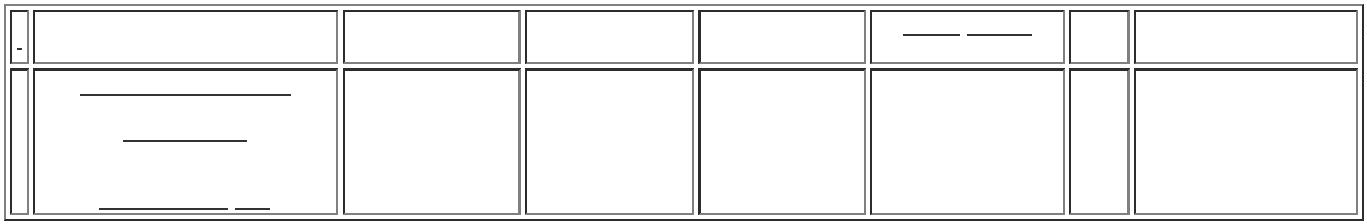 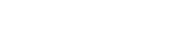 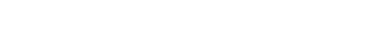 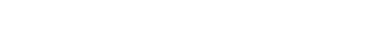 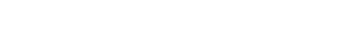 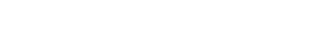 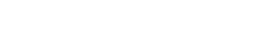 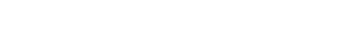 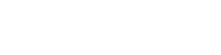 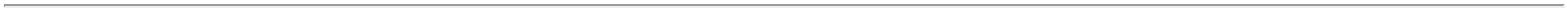 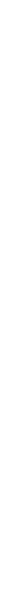 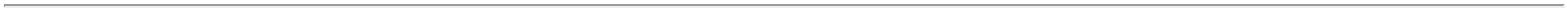 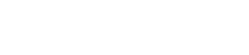 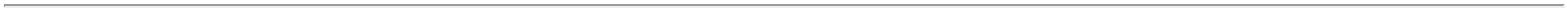 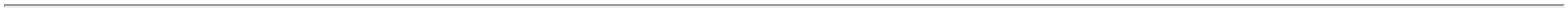 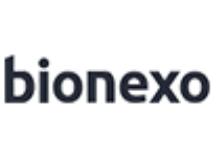 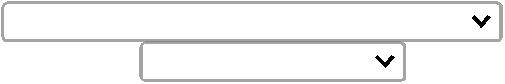 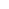 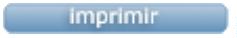 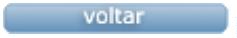 